COMPLIANCE WITH THE DATA PROTECTION ACT 1998In accordance with the Data Protection Act 1998, the personal data provided on this form will be processed by the University of Birmingham DTC and may be held on computerised database and/or manual files.  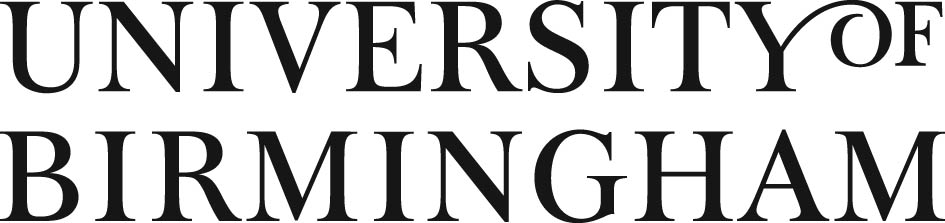 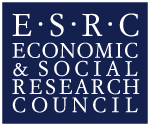 University of Birmingham ESRC Doctoral Training Centre Funding Application FormApplication Deadline: 4pm on Friday 19th February 2016Please note you will need to consult your proposed supervisor(s) and refer to University of Birmingham ESRC Doctoral Training Centre Funding Application Guidance notes in order to complete this form.1:  Pathway 2:  Applicant Details3:  Contact details 			CORRESPONDENCE ADDRESS		ALTERNATIVE ADDRESS4: Mode of Study*Available Award Structures comprise:+3 programme: funding for a 3 year PhD (assumes that a student has already met the majority of the core training requirements or the PhD focus is largely on more advanced training)1+3 programme: an integrated masters programme supersedes the 3 year PhD which will deliver the majority of the core training requirements5: Student ClassificationHave you checked your eligibility?  Only Home and EU students are eligible to applyEU students with less than 3 years residence in the UK on 1st October 2016 will receive Fees only awards6: Collaborative and joint studentships Are you applying for one of the separately advertised collaborative or joint studentship opportunities?  7: Professional experience that is relevant to this application8: Career in higher education to date 9: Supervisor detailsThis section must be completed by the supervisors. Non completion or superficial completion will prejudice the application’s prospect of acceptance. At least one supervisor must have supervised at least one PhD to completion.Do you intend to have joint supervision across two or more Academic institutions during your studentship? 10: Summary of proposed research project 11: Proposed research project12: Supporting statement13: Details of Project Partners and CollaboratorsIf there are additional project partners please duplicate this section and fill in as necessaryFundingDescription of contribution: Include here whether the partner has experience of research student supervision or plans to have any input into supervision; why the partnership will be of benefit to the student; whether there is a past history of working with the partner on research activity, and what monitoring procedures will be in place  (max. 200 words)14: Ethical Considerations Ethical Considerations The question of ethical approval must be properly addressed throughout the duration of the research project and demonstrated as necessary. If you intend to refer to a professional code of ethics governing research in your area, please specify below:Please explain whether or not there are any ethical issues raised by your proposed project:15: Overseas Fieldwork
If yes please complete this section:16: Difficult Language TrainingWill you require Difficult Language Training? NO	                 YES       If yes please complete this section:Please refer to Annex 3 in the ESRC Funding Guidelines to view the ESRC’s definition of a difficult language. Do you anticipate requiring an extension to your PhD in order to carry out difficult language training?
Please note that in order to qualify for an extension for difficult language training this section must be completed.17: Your referees Please complete the referees' contact details below.  Referees must be able to comment on your academic ability and potential - only one referee may be part of your supervisory teamReferee 1Referee 2	18: RCUK terms and conditions Please contact the studentships team (studentships@contacts.bham.ac.uk) if you have any concerns about the potential impact of publishing your research project on Gateway to Research19: Applicant's declarationI confirm that the information I have provided in this form is complete and accurate to the best of my knowledge at this date. I fully understand that it is my responsibility to ensure that the relevant forms are submitted to the relevant contact person in due time and that any missing information may render my application incomplete and ineligible. I authorise the University of Birmingham Doctoral Training Centre to disclose to the ESRC any information that is relevant to my application. If my application is successful, I have read and acknowledge the full terms and conditions of RCUK training grants (available online).20: Application Checklist A signed, dated and fully completed application form A place to study at the University  Attached certified copies of your transcripts Contacted your referees to provide a reference to studentships@contacts.bham.ac.uk 21: Next StepsSend completed application form with copies of Degree Transcripts (evidence of your marks and degree results) to each of your referees so that they can complete their references using the University of Birmingham ESRC Doctoral Training Centre Referee Form in time for the deadline of 4pm on Friday 19th February 2016.Submit your completed application form and Degree Transcripts (evidence of your marks and degree results) to studentships@contacts.bham.ac.uk by the deadline 4pm on Friday 19th February 2016.  The referees also must send complete references directly to studentships@contacts.bham.ac.ukThe deadline by which the University of Birmingham ESRC Doctoral Training Centre must have received the completed application form, reference forms and all the supporting documents is 4pm on Friday 19th February 2016. Please note that it is the applicant's responsibility to monitor the progress of the application and check that all Parts are completed on time. The DTC will not request references on your behalf from your referees, and your application will not be considered if both references are not received.Pathway NameProject TitleTitleFirst name(s)Last name                                                 Date of birthLast name                                                 Date of birthApplication ID numberValid to:From:To:Address Address Address Address AddressAddressPostcodePostcodeCountryCountryTelephone:Telephone:Telephone:Telephone:Email Address:Email Address:Email Address:Email Address:		FT  PTAward Structure* NationalityNO  YESHome  EUHave you been resident in the UK for 3 years immediately preceding the proposed start date? 	NO  YES	NO  YESIf yes, what is the project reference?Dates (month and year)Dates (month and year)Full or part-time?Employer/Organisation(including location)Status and responsibilitiesFromToFull or part-time?Employer/Organisation(including location)Status and responsibilitiesUndergraduate degreeUndergraduate degreeUndergraduate degreeUndergraduate degreeMaster’s degreeMaster’s degreeMaster’s degreeMaster’s degreePhD (if already started)PhD (if already started)PhD (if already started)PhD (if already started)Other (e.g. PGCE)Other (e.g. PGCE)Other (e.g. PGCE)Other (e.g. PGCE)Name of university and/or collegeCountry (if not UK)Mode of attendance (please indicate)Full-timeFull-timePart-timePart-timeFull-timeFull-timePart-timePart-timeFull-timeFull-timePart-timePart-timeFull-timeFull-timePart-timePart-timeMonth and year in which your programme started and finished (or will finish)Start datemm       yyStart datemm       yyEnd datemm       yyEnd datemm       yyStart datemm       yyStart datemm       yyEnd datemm       yyEnd datemm       yyStart datemm       yyStart datemm       yyEnd datemm       yyEnd datemm       yyStart datemm       yyStart datemm       yyEnd datemm       yyEnd datemm       yyMonth and year in which your programme started and finished (or will finish)Qualification and title of awardDegree classification (where awarded)NO  YESMain SupervisorContact Details (Email & Telephone)Have student and supervisor met or corresponded? (please give brief details)Doctoral Supervision experience (number of students supervised to completion and currently; details of successful ESRC supervision)Brief description of supervisor’s research interestsSupervisor’s experience in relation to applicant’s research projectSecond SupervisorContact Details (Email & Telephone)Have student and supervisor met or corresponded?(please give brief details)Doctoral Supervision experience (number of students supervised to completion and currently; details of successful ESRC supervision)Brief description of supervisor’s research interestsSupervisor’s experience in relation to applicant’s research projectPlease provide a summary of your full-length research project proposal to 3,800 characters and shorten your project title to 80 characters including spaces or less (if necessary) in this section. Please refer to University of Birmingham ESRC Doctoral Training Centre Funding Application Guidance notes (max. 3,800 characters).Project Title:Proposal:Describe the proposed research in simple terms in a way that could be publicised to a general audience. Please ensure your proposal includes background to the topic, literature review, methods to be used (including any facilities needed, periods of overseas fieldwork envisaged and difficult language training) and connection with applicant’s previous work or studies. Please refer to University of Birmingham ESRC Doctoral Training Centre Funding Application Guidance notes (max. 5,000 characters excluding spaces).Project Title:Proposal:Word count (note: this should be no more than 5,000 characters including references): Any text exceeding 5000 characters will be blacked out and the assessor will not be able to read it.Please provide a statement to support your application and research project, commenting on your motivation for PhD research and reason for choosing the University of Birmingham. Please also detail any expected knowledge exchange or impacts you envision to be generated by your research in this box. Please refer to University of Birmingham ESRC Doctoral Training Centre Funding Application Guidance notes (max. 5,000 characters excluding spaces).Word count (note: this should be no more than 5,000 characters including references): Any text exceeding 5,000 characters will be blacked out and the assessor will not be able to read it.Do you have Project Partners?NO (please move to section 14)YES (please complete this section)YES (please complete this section)YES (please complete this section)YES (please complete this section)Organisation:Name and contact information of supervisor at the organisation (if applicable)Sector of organisation (public, private, voluntary/charitable)Has a formal collaboration agreement been signed by all parties involved?Has a formal collaboration agreement been signed by all parties involved?Has a formal collaboration agreement been signed by all parties involved?Has a formal collaboration agreement been signed by all parties involved?NOYESTotal contribution in cash to the DTC:Total contribution in kind to the DTC:Total contribution in cash to Student:Total contribution in kind to Student:Do you intend to undertake overseas fieldwork?NO YES Country:Anticipated length of visit (in weeks)Estimated cost of fieldwork:In order to qualify for overseas fieldwork funding this section must be completed.In order to qualify for overseas fieldwork funding this section must be completed.In order to qualify for overseas fieldwork funding this section must be completed.In order to qualify for overseas fieldwork funding this section must be completed.Language:Anticipated length of course (in weeks)Estimated cost of difficult language training:NO  YESIf yes please indicated the anticipated length of the extension:Name (block capitals)Contact telephone numberContact e-mail addressInstitution/OrganisationPositionContact addressName (block capitals)Contact telephone numberContact e-mail addressInstitution/OrganisationPositionContact addressIf you are successful you will be subject to the RCUK training grant terms and conditions, which can be viewed at online. As part of this the following information will be made available on Research Councils UK Gateway to Research:SignatureDate